Writing   Write about what you did during the long holiday weekend.  You should include when it was, where you went, who you were with, what you did and why you did it.WHEN, WHERE, WHO, WHAT, WHY You can draw a picture showing your favourite part of your holiday weekend.  I have attached a template that you can use if you wish (you can edit this on the computer) or you can create your own.*Remember to proofread your work to check it makes sense.Learning Intention: We are learning to write about our weekend news.Success Criteria:Finger spaces.CabcspBonus point for feelings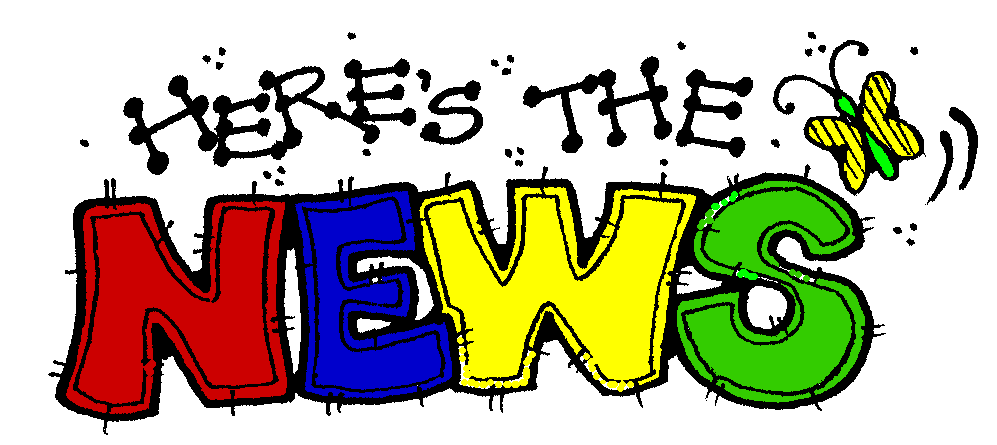 SpellingLearning Intention: We are learning to spell our common words and phoneme words correctly.Success Criteria: I can:Sound out and spell each word correctlyUse my words in sentencesSelf-assess my work to check if I have spelled my words correctlyActivitiesPractice your common words and phoneme words in any way you wish.  Some suggested ideas include:Rainbow writingWriting words 3 timesLook, say, cover, write and check Writing your phoneme in a different colour e.g. phoneI have attached a copy of the spelling menu that is in your homework diary for some extra ideas.Try to use as many of your words in sentences.  This could be separate sentences, a phoneme story or a paragraph. 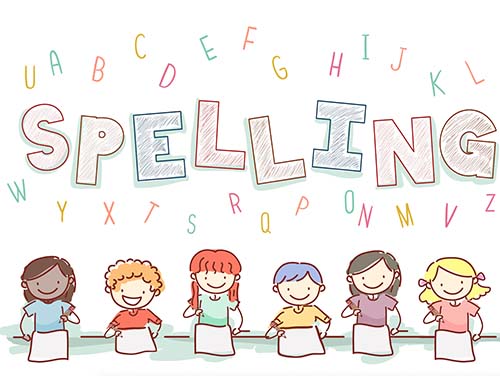 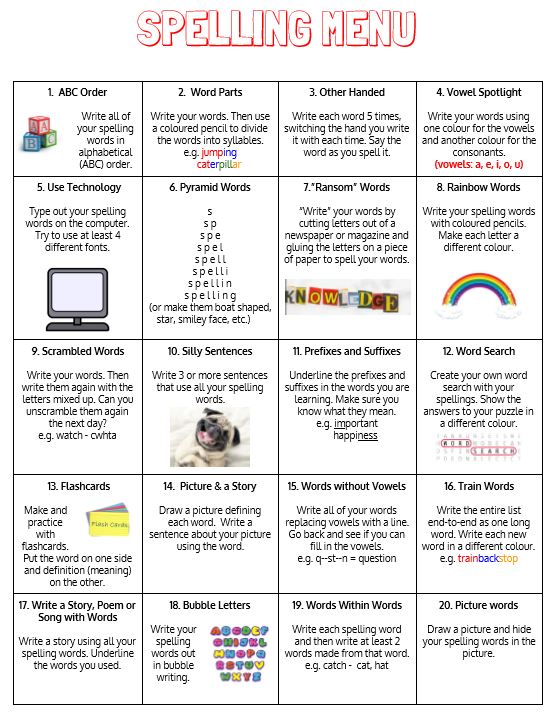 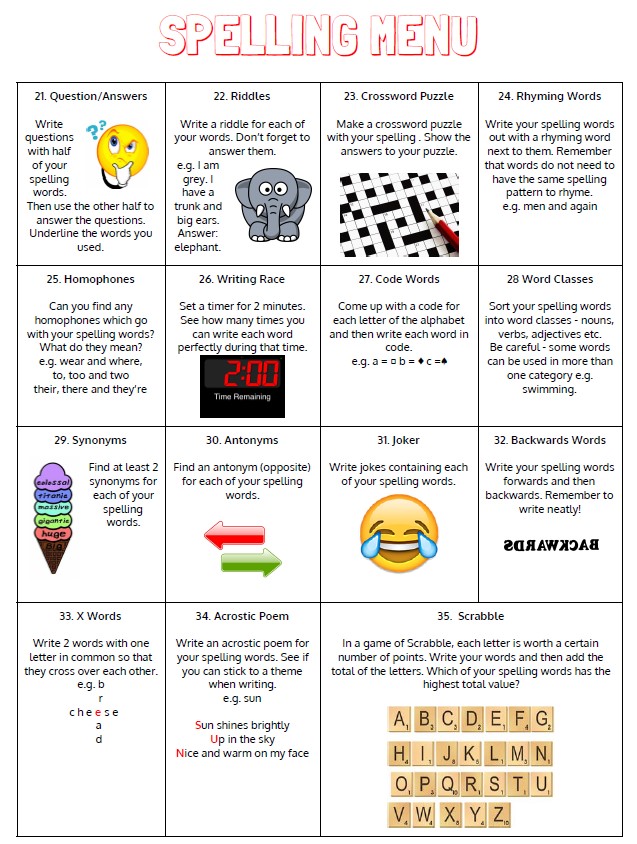 MathsWhen you have completed each task, self-assess your learning.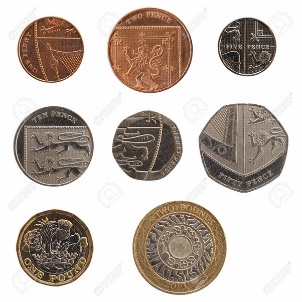 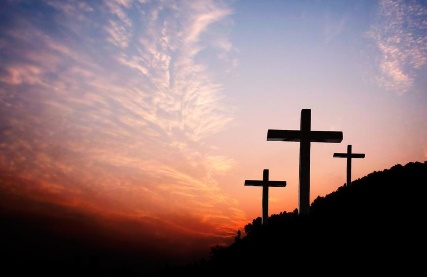 Religious Education Learning Intention: We are learning about our responsibilities.Success Criteria: I can: Explain my responsibilities when I attend Church.Discuss what I can do to be an active member of the Church community.I want you to have a think about any clubs you belong to, for example:TennisCubsBrowniesSwimmingDancing Don’t worry if you are not a member of any, think about a club that someone you know attends, or you could think about an after-school club.  I want you to think about the following questions:How do you become a member?How do you know that others belong to that club?How do others know that you belong to that club?What are the rules?What happens if you break the rules?Now that you have received the Sacrament of Reconciliation, you are becoming an active member of the Church community.  It is a privilege and honour to be part of this community and we must take responsibility of being a member of the Church.  We do this by attending Mass on Sunday, receiving the Sacrament of Reconciliation, saying our prayers and trying our hardest to live as God wants us to live.I now want you to think about the rules we have for when we attend Mass as a class.  What are they? You are now going to complete the worksheet attached, ‘God’s Church’.  On this worksheet, you will write down what your responsibilities are for being part of the Church community.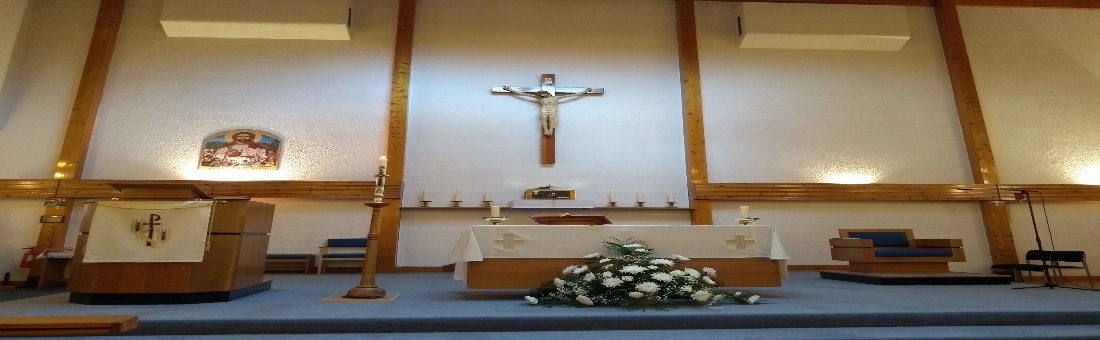 Brain BoxesBrain BoxesBrain BoxesRevise the following common wordsolddogoingoutnownewonefirstlittlethisthatthenwith ussomuchofor Consolidation Weekwhqung Revise the following phonemeswhatwheelwhiskwhenwhiskerswhywhisperqueenquickquitquizquackquiltstrongringbringthinglungstingstringsingClever CookiesClever CookiesClever CookiesCommon WordsthreeroomlongtreePhonemeffPhoneme Wordsoffcliffcuffstiffdifferent Genius GemsGenius GemsGenius GemsCommon WordsMondayTuesdayWednesdayThursdayFriday Phonemet (future)Phoneme Wordsfuturemixturenaturecreaturecapturesignatureadventure Super StarsSuper Stars oyoienjoyingemploymentdestroyeddestroydisjointedchoicevoicenoisemoistCirclesSquaresTrianglesMental Maths5 – 2 = 10 – 3 = 4 – 2 = 12 – 6 = 14 – 3 = 20 – 8 =13 – 9 = 15 – 6 = 18 – 2 =  17 – 12 = Mental Maths15 – 8 = 25 – 7 = 14 – 5 = 30 – 20 = 50 – 30 = 17 – 9 = 42 – 10 = 35 – 20 = 43 – 40 23 – 9 = Mental Maths18 – 9 = 32 – 10 = 87 – 20 = 56 – 16 = 43 – 30 = 64 – 9 = 32 – 11 = 87 – 27 = 28 – 9 =  15 – 8 = Adding amounts of money worksheet.  Adding amounts of money worksheet.  Adding amounts of money worksheet.  Here are some money games you could play to consolidate your learning.https://www.topmarks.co.uk/money/toy-shop-moneyhttps://www.topmarks.co.uk/money/coins-game (this one has lots of different options so you can challenge yourself lots!)https://natwest.mymoneysense.com/students/students-5-8/coin-cruncher/https://natwest.mymoneysense.com/students/students-5-8/the-change-game/Here are some money games you could play to consolidate your learning.https://www.topmarks.co.uk/money/toy-shop-moneyhttps://www.topmarks.co.uk/money/coins-game (this one has lots of different options so you can challenge yourself lots!)https://natwest.mymoneysense.com/students/students-5-8/coin-cruncher/https://natwest.mymoneysense.com/students/students-5-8/the-change-game/Here are some money games you could play to consolidate your learning.https://www.topmarks.co.uk/money/toy-shop-moneyhttps://www.topmarks.co.uk/money/coins-game (this one has lots of different options so you can challenge yourself lots!)https://natwest.mymoneysense.com/students/students-5-8/coin-cruncher/https://natwest.mymoneysense.com/students/students-5-8/the-change-game/